02 декабря   приглашаем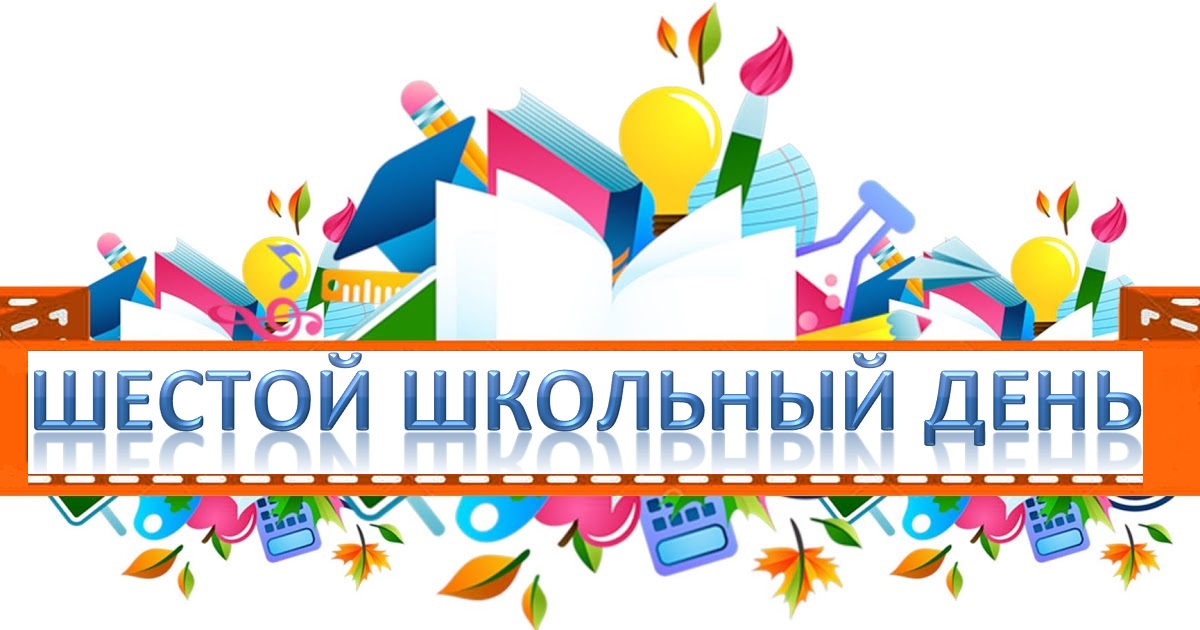 № п/пВремяНазвание мероприятияКл.Место проведенияОтветственный110.00-10.4511.00-11.45Кружок «Географы-краеведы»1.1Фалинская Т.Н.211.00-11.45Библиотечный час2 «Б»БиблиотекаБогдан О.П.311.00-11.45Квест-игра «Один день в армии»81 этажВишневский В.М.Бондаренко С.С.411.00-11.45Час общения «Главные символы страны»1 «В»4.2Козырская Ю.Н.511.40-12.25Кружок  «Мой город»3.5Высоцкая Е.В.611.00-13.00Экскурсия на частную конюшню «Лошадиный рай»5 «В»Г. МозырьСемененко В.А.711.30-12.15 Интеллектуальная игра «Пионер-ринг»5 лингафон.Пилипейко Е.Г.812.00-12.45Игра «Я - патриот»4 «А»5.4Богдан А.И.912.00-12.45Кружок «Эколог»3.2Харланчук Н.П.1012.00-12.4513.00-13.45Кружок «Патриот»1.4Вишневский В.М.1112.00-12.45Виртуальная экскурсия по памятным местам Беларуси2 «В»5.5Сузько И.М.1212.00-13.00Час профилактики «Вирус сквернословия»8 «Б»лингафон.Литвиненко А.А.1313.00-13.45Диалог «Мои нравственные ценности»9 «А»3.1Рудник Н.С.1413.00-15.00Экскурсия в Свято-Михайловский собор.9 «В»г. МозырьЛюбанец Н.Н.1513.00-14.00Конкурс чтецов «Мы о любви стихами говорим»     8-11актовый залРомашко М.Н.1614.00-14.45Кружок «ЮПС»1.4Вишневский В.М.1714.00-14.4515.00-15.45Кружок «Танцевальный»Актовый залБондаренко  С.С.1816.00-18.00Районные соревнования по волейболус/зал №2Мицура А.М.1918.00-20.00Кружок «ОФП»С/зал №1Яновский А.Н.